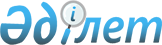 О предоставлении единовременной социальной помощи
					
			Утративший силу
			
			
		
					Решение Шуского районного маслихата Жамбылской области от 20 мая 2014 года № 28-9. Зарегистрировано Департаментом юстиции Жамбылской области 10 июня 2014 года № 2239. Утратило силу решением Шуского районного маслихата Жамбылской области от 31 марта 2015 года № 38-5      Сноска. Утратило силу решением Шуского районного маслихата Жамбылской области от 31.03.2015 № 38-5.

      Примечание РЦПИ.
В тексте документа сохранена пунктуация и орфография оригинала.

      В соответствии с пунктом 5 статьи 18 Закона Республики Казахстан от 8 июля 2005 года "О государственном регулировании развития агропромышленного комплекса и сельских территорий" районный маслихат РЕШИЛ:

      1. Предоставить за счет средств местного бюджета единовременную социальную помощь на приобретение топлива специалистам государственных организаций здравоохранения, социального обеспечения, образования, культуры, спорта и ветеринарии, проживающим и работающим в сельских населенных пунктах Шуского района в размере двух месячных расчетных показателей.

      2. Контроль за исполнением данного решения возложить на постоянную комиссию районного маслихата по развитию социально-культурной сферы, здравоохранения, образования, развития связи с общественными и молодежными организациями, территорий, энергетики, связи и развития административно-территориального устройства.

      3. Настоящее решение вступает в силу со дня государственной регистрации в органах юстиции и вводится в действие по истечении десяти календарных дней после дня его первого официального опубликования.


					© 2012. РГП на ПХВ «Институт законодательства и правовой информации Республики Казахстан» Министерства юстиции Республики Казахстан
				
      Председатель сессии

Секретарь маслихата

      Б. Ниязбеков

Б. Саудабаев
